   Unidad 4, Lección 1, Ejercicio 1Sección 1. Escribe la nacionalidad  de las siguientes personas.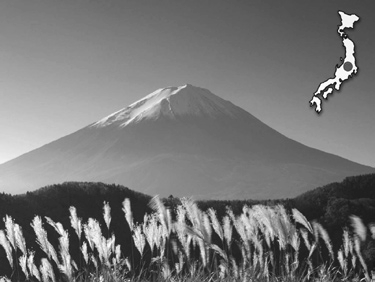 pasta 	americano carro		egipcia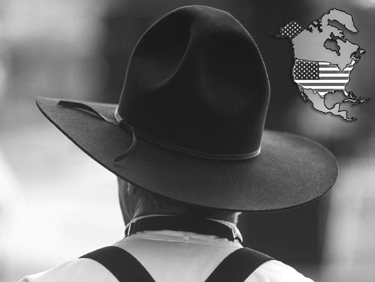 montaña 	francés sombrero 	alemán hombre 	hindú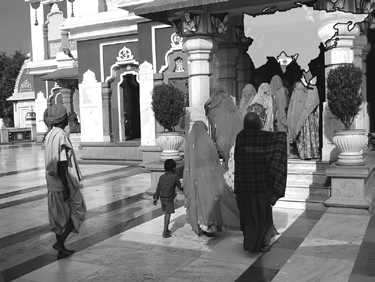 postre 	  italiana iglesia	japonesatemplo 	mexicanoestatua 	rusa3)  		4)  	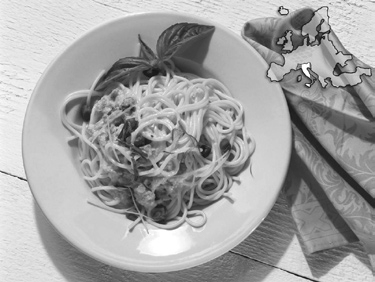 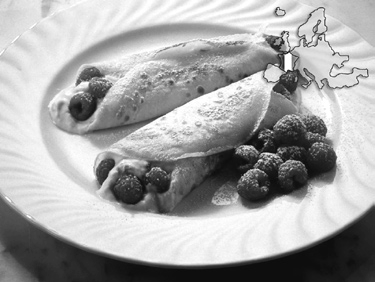 5)  	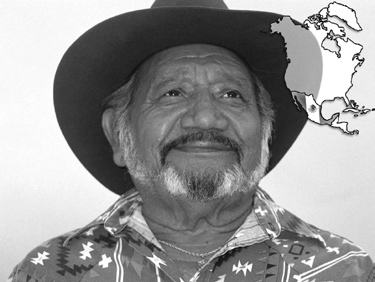 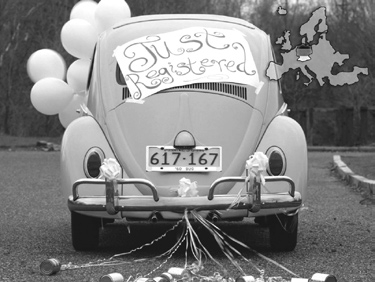 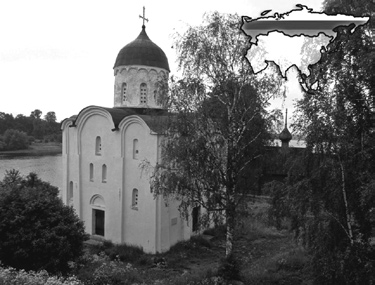 6)  		7)  	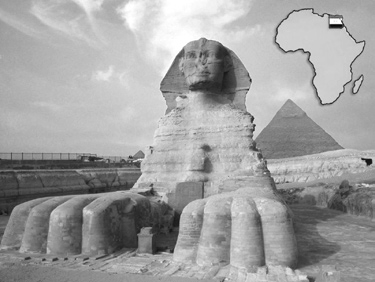 8)  	Sección 2. Escribe.  Unidad 4, Lección 1, Ejercicio 2Sección 1. Mira las fotos y contesta  las preguntas.¿Qué trajiste a la fiesta?	1) ¿Qué están haciendo los adultos? 2) ¿Él ganó las elecciones?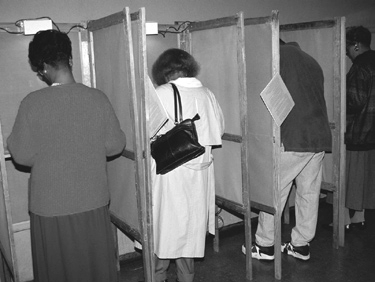 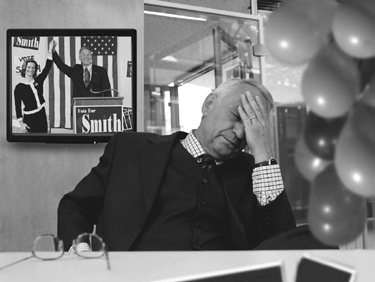 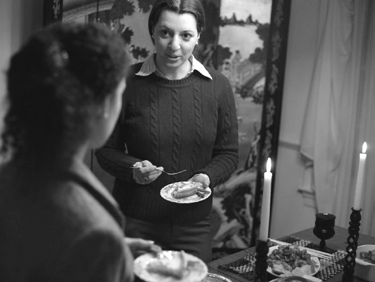 3) ¿Qué están leyendo?	4) ¿Dónde visitó la reina?	5) ¿Qué hay en la televisión?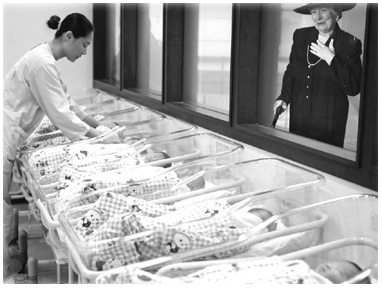 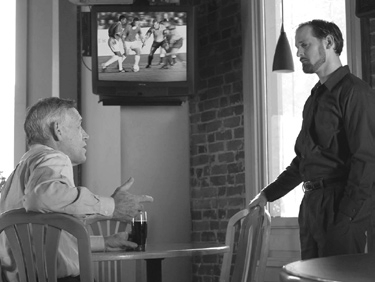 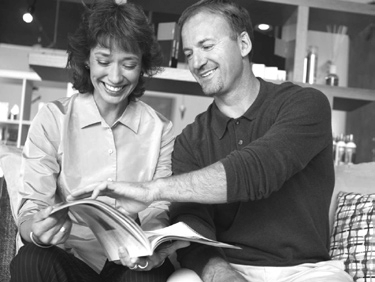 Sección 2. Lee y empareja. Sigue el modelo:1) 	La bandera americana	            ganará las elecciones en su estado.2) 	El hombre mayor	            leyendo  una revista de la India.3) 	Todos los muchachos 	            está delante  del edificio.4) 	Yo creo que este candidato 	            tienen  banderas  alemanas.5) 	Estoy	             lleva la bandera mexicana.Sección 3. Escribe cinco cosas que haces por Internet. Sigue el modelo:   Yo escucho música por Internet. 	1)	 	2)	 	3)	 	4)	 	5)	 	  Unidad 4, Lección 1, Ejercicio 3Sección 1. Sigue el modelo:Un restaurante en España	  restaurante español 	1) 	Juguetes de Rusia2) 	Ropa de la India3) 	Una estatua de Egipto4) 	Un postre de Francia5) 	Una pintura de ChinaSección 2. Subraya y escribe  qué hacen  las personas en las elecciones.1) 	Hoy hay elecciones. La gente está (vota / votando)	 .2) 	La mayoría de la gente ha (votado / votando)	 por él.3) 	Las elecciones han terminado. Todos han terminado de (votar / votarán)	 .4) 	Yo no (votó / voté)	 el año pasado.5) 	Nosotros (votamos  / votaremos)	 en las siguientes  elecciones también.Sección 3. Lee y elige la palabra correcta.  Escribe. Sigue el modelo:visitó	creo 	fue 	terminaron 	escribiendo 	se sienta 	hablaron 	votaronEstoy  	escribiendo 	un correo electrónico a mi amigo que vive en India.1) 	Ese hombre  	soldado hace cincuenta años.2) 	Yo  	que el Sr. Jones ganará las elecciones.3) 	Ella ganó las elecciones porque muchas personas  	por ella.4) 	La reina de España  	al primer ministro francés en Francia ayer.5) 	¿Está mirando las noticias? Yo estaba mirando las noticias pero  	hace diez minutos.6) 	Una reina  	en este tipo de silla.7) 	El primer ministro y el presidente  	sobre los soldados.  Unidad 4, Lección 1, Ejercicio 4Sección 1. Completa las oraciones con la palabra correcta  del recuadro.América del Norte 	América del Sur 	Asia 	Europa1) 	México está en  	. 	2) 	La India está en  	.3) 	Japón está en  	. 	4) 	Francia está en  	.5) 	Los Estados Unidos está en  	. 	6) 	Argentina está en  	.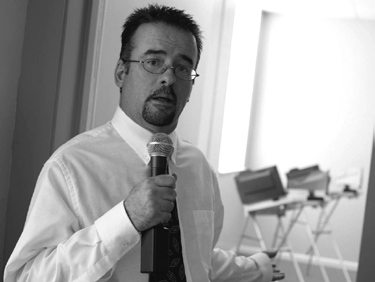 7) 	España está en  	.Sección 2. Mira las fotos y contesta  las preguntas.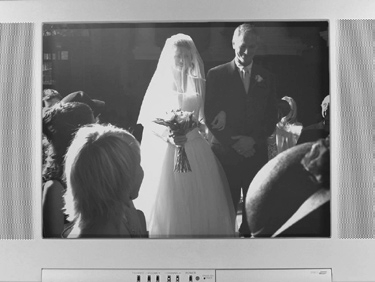 1) ¿Qué pasó en las noticiashoy? El rey  	.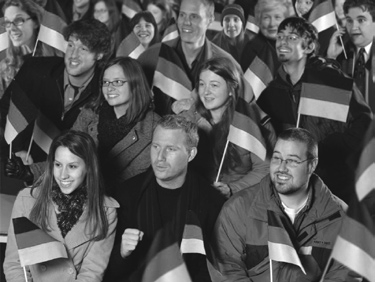 4) ¿Qué tienen ellos? Todos 	.2) ¿Qué pasó en las noticiashoy? La reina  	.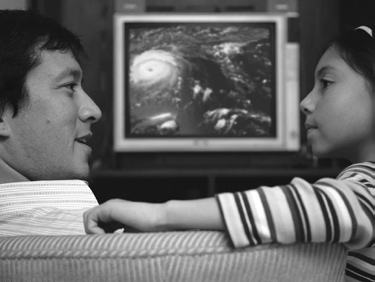 5) ¿Qué hay en la televisión? 	.3) ¿Hay alguna noticia sobre las elecciones?  No, las elecciones ya han terminado. Todos  	.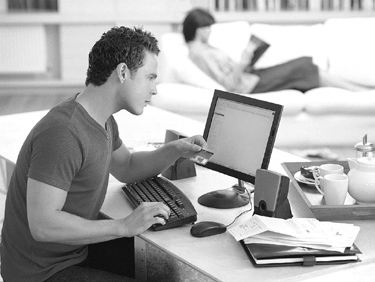 6) ¿Él está comprando algo en una tienda?  	.Sección 3. Escribe cómo estas personas saben  las noticias. Puedes usar las palabras  radio, Internet, periódico, revista,televisión.   Sigue el modelo:Mi hermano	 	Mi hermano lee las noticias por Internet. 	1) 	Tú2)	Los abuelos	 	3)	El niño	 	4)	La esposa	 	5)	Tus amigos	 	  Unidad 4, Lección 2, Ejercicio 1Sección 1. Elige la palabra correcta  del recuadro  y escríbela.  Sigue el modelo:un poco 	español 	hablas 	hablando entiendes	idiomas 	entendí 	sólo1) 	− No  	entendí 	lo que me dijo el mesero. ¿Qué idioma está  	él?2) 	− Está hablando chino.3) 	− ¿  	lo que dice?4) 	− Sí, pero  	puedo entender  	de lo que dice.5) 	− ¿Cuántos  		 	?6) 	− Yo hablo tres idiomas: inglés,  	y árabe.Sección 2. Escribe qué significan estas palabras.  Sigue el modelo:mesa   Nos sentamos aquí para comer. La nuestra  es redonda  y está en la cocina                                      . 	Tiene cuatro sillas. 	1)	cuchara    	2)	calcetín    	3)	libro	 	4)	compañía  	  Unidad 4, Lección 2, Ejercicio 2Sección 1. Lee y escribe  si están de acuerdo o no están de acuerdo.1) 	Los esposos  saben cuál carro quieren comprar.2)	El novio quiere ver el partido y la novia quiere ver una película.             	3)	Los niños juegan el mismo juego en la computadora.	 	4) 	La mamá quiere que el niño se ponga los guantes.El niño quiere ir sin guantes.Sección 2. Mira las fotos y contesta  las preguntas.¿Cómo se llama1) 	esto en español?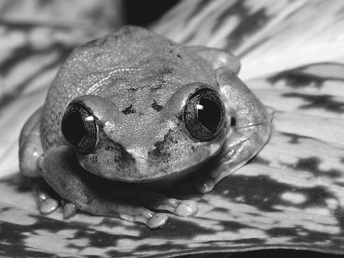 ¿Cómo se llama3) 	esto en español?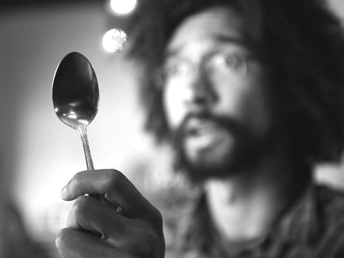 ¿Cómo se llama2) 	esto en español?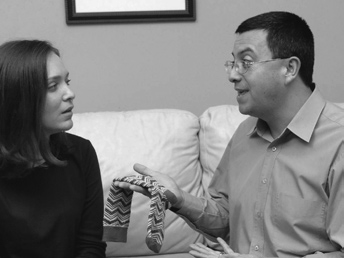 ¿Cómo se llama4) 	esto en español?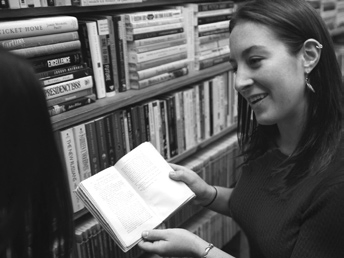 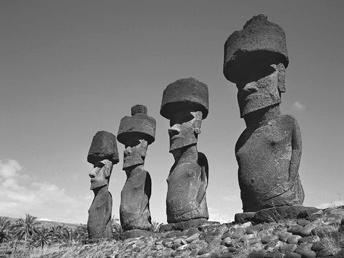 Sección 3. Escribe. Usa la información en paréntesis.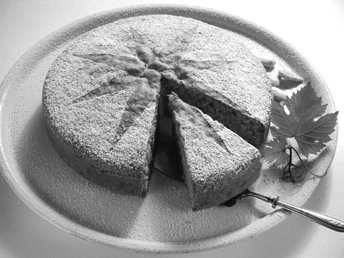 (hacer)Esta torta  	se hizo 	esta mañana.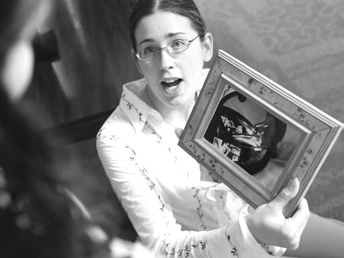 3) (sacar)Esta foto  	en 1961.1) (manejar)Este carro  	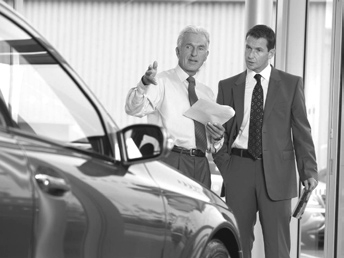 dos veces.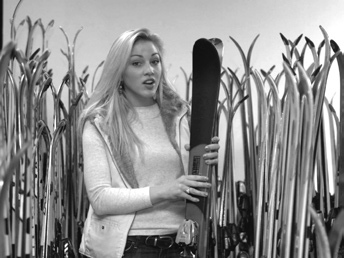 4) (devolver) 	estos esquíes esta mañana.2) (descubrir)Estas estatuas  	en un isla.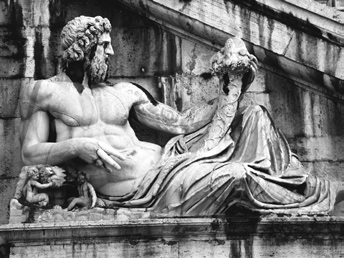 5) (hacer)Esta estatua  	en la antigua Roma.  Unidad 4, Lección 2, Ejercicio 3Sección 1. Escribe. Usa también. Sigue el modelo:Australia es un país (continente)	 Este es un país y también  es un continente          .1) 	Ella es una mujer de negocios y (madre)2) 	Este hombre es músico y (maestro)3) 	Soy un hombre de negocios y (padre)4) 	Soy madre y (hija)5)	Este hombre está haciendo ejercicio y (mirar televisión)   	Sección 2. Elige la palabra correcta.1) 	¿Cuándo (a. se / b.es) sacó está foto?	2) 	Se (a. sacó /b. saca) el invierno pasado.3) 	Esta torta (a. está /b. se) hizo esta mañana. 	4) 	Mi madre (a. está /b. se) haciendo una torta.5) 	Esta casa se (a. construye  / b. construyó)	 6) 	Los trabajadores (a. se / b. están) descansando  ahora.Sección 3. Escribe si estás de acuerdo o no. Sigue el modelo:La torta es mejor que una tarta.Estoy de acuerdo,  creo que la torta  es mejor. / No estoy de acuerdo.  Yo creo  que  la tarta  es mejor que la tor.ta.1) 	El español es el idioma más difícil.2) 	El color negro es el mejor para una cocina.3) 	La comida japonesa es la mejor.4) 	Usar Internet es lo más importante.5) 	La bicicleta es mejor para ir al trabajo.  Unidad 4, Lección 2, Ejercicio 4Sección 1. Mira las fotos. Empareja lo que dicen estas personas con las fotos correctas.1) 	–Esta es mi esposa,  Lynn. Ella es músico.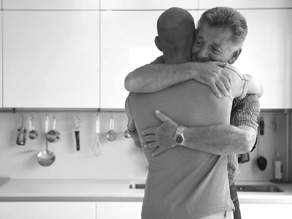 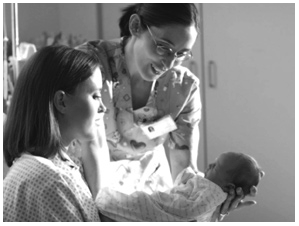 –¿En serio? Es muy interesante.–Yo también soy músico.2)  –Nuestro bebé nació ayer.–¿En serio?  ¡Felicitaciones!3)  –La fiesta empieza a las siete y media.	 	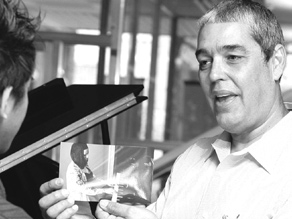 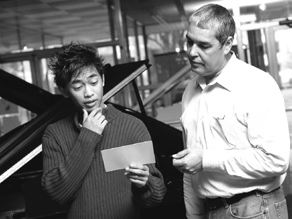 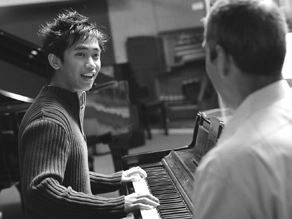 –¿En serio? Yo pensé que empezaba a las ocho y media.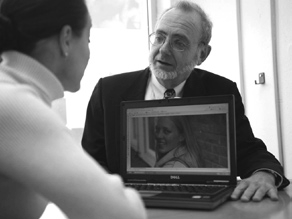 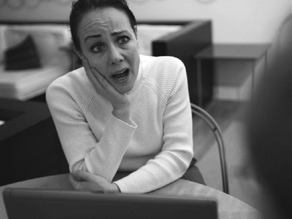 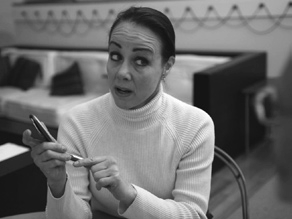 –Vamos a llegar tarde.4)  –Su cumpleaños fue ayer.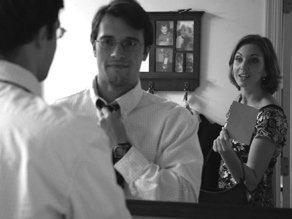 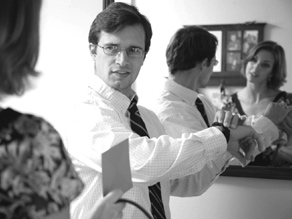 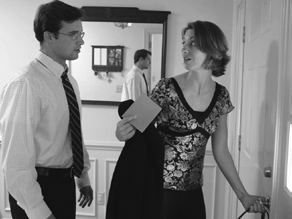 –¿En serio? Yo pensé que era hoy.–Debo llamarla por teléfono ahora.Sección 2. Lee sobre Mateo Thomas.Mateo Thomas  es un hombre de negocios. Él trabaja para Wheeler. Es una compañía que vende bicicletas. Mateo empezó a trabajar en Wheeler hace once años. Antes de trabajar para Wheeler, él enseñó  historia en una escuela secundaria.Sección 3. Contesta las preguntas sobre Mateo Thomas.1) 	¿Es Mateo un doctor?2) 	¿Para qué compañía trabaja?3) 	¿Qué hace la compañía?4)	¿Cuánto tiempo hace que trabaja para Wheeler?              	5) 	¿Qué hacía Mateo antes?  Unidad 4, Lección 3, Ejercicio 1Sección 1. Lee y escribe  si hay demasiado  o no hay suficiente.  Sigue el modelo:Hay catorce personas en la cola del supermercado y sólo una caja. 	No hay suficientes cajas. 	1) 	No caben más personas en el subterráneo.2) 	Tengo 25  libros que llevar.3) 	Hay seis computadoras y hay 10  niños.4) 	Nosotros reunimos $35 dólares para un libro que cuesta $57.5) 	Seis personas suben al subterráneo. Sólo hay dos asientos vacíos.Sección 2. Para cada oración, escribe  la forma correcta  del verbo olvidar. Sigue el modelo:La esposa está triste porque su esposo  	se olvidó 	su cumpleaños.1) 	Yo tengo que regresar.  	mi sombrero en la sala de estar.2) 	La niña no tiene almuerzo. Ella  	el almuerzo en casa.3) 	Las mujeres se están mojando en la lluvia. Ellas  	de traer un paraguas.4) 	¿Dónde está tu libro? ¿  	de traerlo a clase?5) 	La mujer dejó su café en casa. Ella  	el café en la mesa.Sección 3. Escribe cuatro oraciones con las palabras  del recuadro.  Unidad 4, Lección 3, Ejercicio 2Sección 1. Escribe los números  1-5 para poner en orden. 	Se la puedo vender en doscientos  cincuenta dólares. 	Esta pintura es muy hermosa. ¿Cuánto cuesta? 	Bueno. La compro. 	Es demasiado dinero. ¿La vende más barata? 	Cuesta trescientos dólares.Sección 2. Escribe la forma correcta  de acordarse o olvidarse.1) 	¿  	de la dirección de Pedro? No, lo siento. Me he olvidado.2) 	Mi abuela no se  	de cuando vivía en Alemania de niña.3) 	Yo  	de mi maestra de primer grado.4) 	Ella no  	de la cita con el dentista a las 4:00.5) 	Creo que mis amigos  	de venir a mi fiesta.Sección 3. Contesta las preguntas.  Sigue el modelo:¿Quieres aprender a usar la computadora?    	No, gracias. Prefiero aprender a jugar tenis. 	1)	¿Quieres aprender a hablar japonés?  	2)	¿Quieres aprender a nadar? 	3)	¿Quieres aprender a preparar una pizza? 	4)	¿Quieres aprender a hacer una torta? 	Unidad 4, Lección 3, Ejercicio 3Sección 1. Escribe hace, por o desde.1) 	Yo he vivido en Japón  	que era bebé.2) 	Mi esposa y yo nos casamos  	treinta años.3) 	No he visto a mis vecinos  	más de cinco años.4) 	Yo nací en Rusia, pero  	tres años que vivo en Italia.5) 	 	tres semanas que empecé  a estudiar alemán.6) 	Iré de vacaciones a México  	un mes.Sección 2. Elige las palabras  correctas  y escribe.1)	Mi amigo  	2)	Nosotros no  	heha hemos hanvisitadocomprado estudiado viajado vistomuchos países de Asia.3) 	Ya  	los boletos para nuestro próximo viaje.5) 	Mi esposo y mi hijo 	un poco de la historia de ese país.tanto como él.4) 	Mi esposo nunca 	China.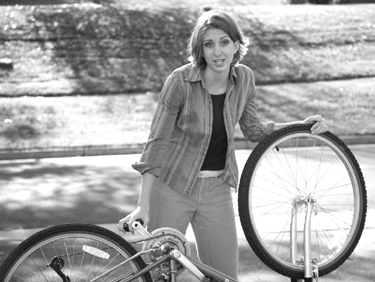 Sección 3. Mira las fotos. Escribe qué tienen que hacer de nuevo.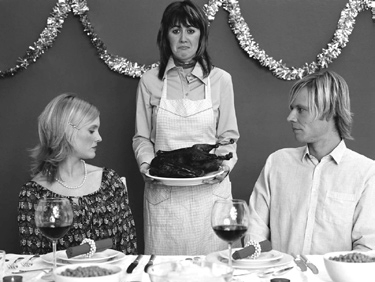 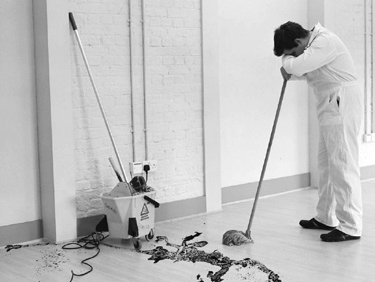 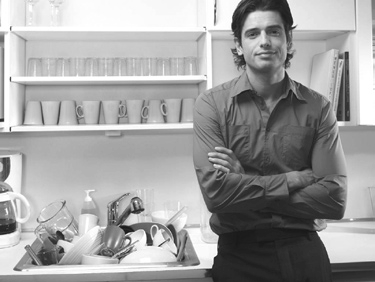 1) (cena)2) (el piso)3) (la vajilla)4) (la bicicleta)Unidad 4, Lección 3, Ejercicio 4Sección 1. Lee y escribe  si hay demasiado  o no hay suficiente.  Sigue el modelo:Ella tiene $8.  La entrada al cine cuesta $12. 	No hay suficiente dinero para la entrada al cine. 	1) 	Sólo tengo ocho vasos y hay veinte invitados en.2) 	El hombre ha jugado siete horas con su computadora.3) 	Somos cuatro personas y sólo hay dos camas.4) 	Son las siete y mi avión sale a las ocho. Quiero ir de compras.Sección 2. Escribe he, has, ha, hemos, han.1) 	Yo  	visitado en el norte de Italia.2) 	Nosotros nunca  	comido pescado.3) 	¿Alguna vez  	viajado a Europa?4) 	Margarita  	vivido en Roma.5) 	Creo que  	comido demasiado. Me siento enferma.Sección 3. Contesta las preguntas. Puedes usar nunca, una vez, antes.1) 	¿Alguna vez has visitado Rusia?2) 	¿Alguna vez has comido tiburón?3)	¿Alguna vez has estudiado un idioma antiguo?	 	4) 	¿Alguna vez has visto una película en chino?5)	¿Alguna vez has preparado una cena de celebración?	 	 Unidad 4, Lección 4, Ejercicio 1Sección 1. Elige y escribe  por qué celebran  estas personas.porque han terminado  la universidad 	porque han estado  casados cuarenta  años porque ganaron el partido 	porque es su cumpleaños	porque es un día de fiesta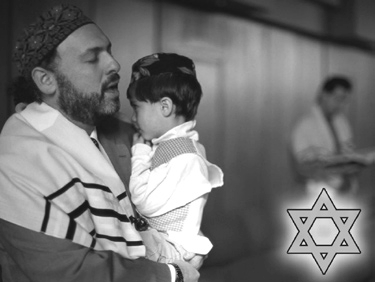 1) 	Los musulmanes celebran2) 	Los muchachos celebran3) 	El equipo celebra4) 	Los esposos  celebran5) 	El hombre celebraSección 2. Escribe.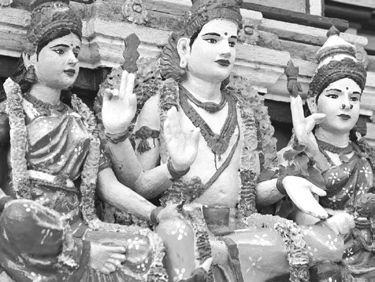 1) Estas son estatuas 	.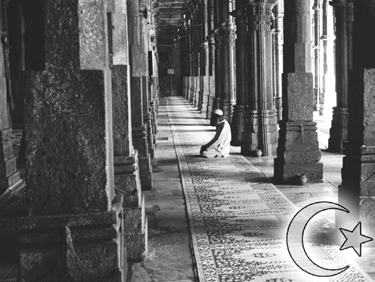 4) Este hombre  	está en la mezquita.2) Esta es una iglesia 	.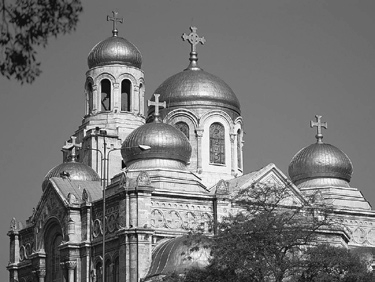 5) Están celebrando un día de fiesta  	.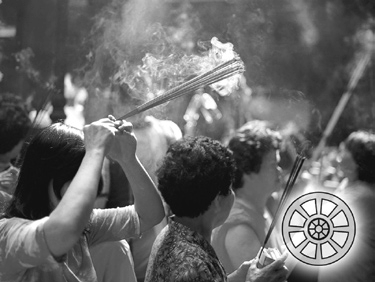 3) El hombre  	le está cantando a su hijo.6) Están celebrando un día de fiesta  	.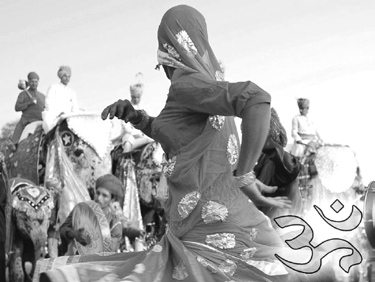 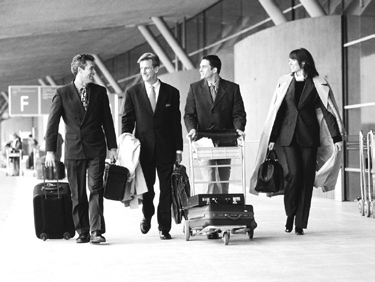 Sección 3. Mira las fotos. Escribe si estas personas van de vacaciones  o por negocios.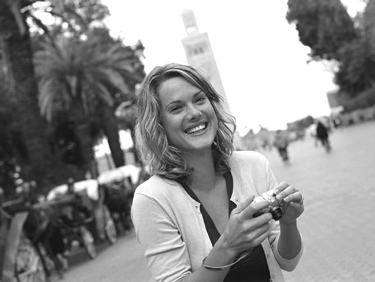 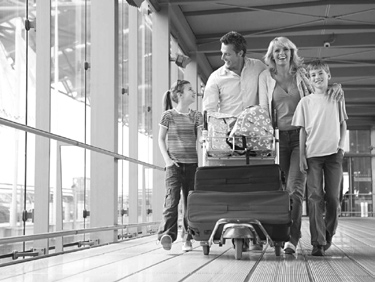 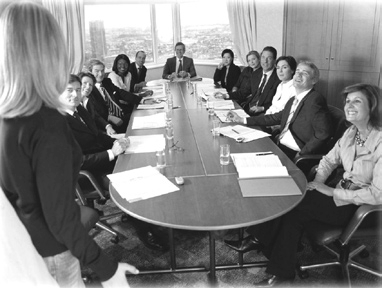 1) Ella está aquí2) Ellos van a México3) Ella está en la ciudad4) Ellos van a Nueva York 	. 	 	. 	. 	 	.  Unidad 4, Lección 4, Ejercicio 2Sección 1. Elige y escribe  qué lugar es.museo 	teatro 	iglesia 	concierto 	mezquita	templo  budista1) 	Los cristianos vienen aquí.2) 	Los musulmanes vienen aquí.3) 	La gente ve pinturas aquí.4) 	Los budistas vienen aquí.5) 	La gente escucha  música aquí.6) 	La gente viene para ver obras de teatro.Sección 2. Elige la palabra correcta.1) 	         ¿Qué es lo que más te (a. gustaría / b. gustó /c. gustaba) de tus vacaciones?2) 	          (a. Conocí /b. Conocía /c. Sabía) a mucha gente interesante.3) 	          Me (a. gustaba  /b. gustó /c. gusta) la comida picante y el pescado fresco.4) 	           (a. Vi / b. Veía / c Veré) unas montañas y lagos.5) 	           (a. Pudiste  / b. Pudieron / c Pude) sacar muchas fotos.Sección 3. Escribe cómo fueron tus últimas vacaciones. Usa visitar, comer, caminar, tomar el tren, museos, restaurantes,fotos, cámara, amigos, cansado, otras vacaciones.Unidad 4, Lección 4, Ejercicio 3Sección 1. Escribe.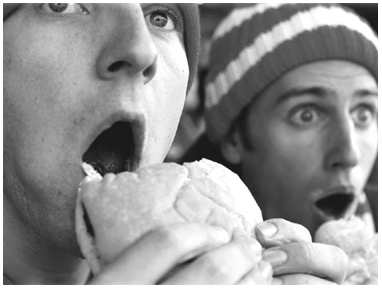 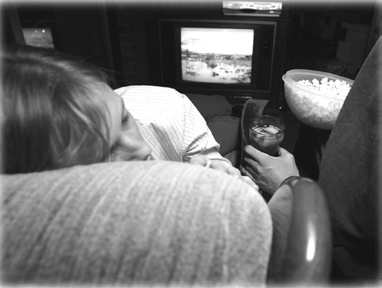 1)   	durante2)   	durante3)   	durante 	. 	 	. 	 	.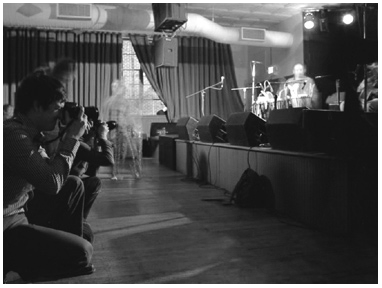 Sección 2. Escribe. Sigue el modelo:Hace calor y hace sol.1) 	Tengo hambre y no hay comida en el refrigerador. 	Vamos a la playa. 	2)	Queremos ir de vacaciones el mes que viene. Quisieramos ir a otro país.                    	3) 	He terminado de empacar mi maleta. Estoy lista.4) 	Quiero ver una película.Unidad 4, Lección 4, Ejercicio 4Sección 1. Escribe.¿Cómo estuvieron las vacaciones? (buenas) 	Estuvieron muy buenas. 	1) 	¿Adónde fuiste? (norte / México)2) 	¿Qué viste en México? (templo  antiguo)3) 	¿Te gustó la comida? (sí / carne / buena)Sección 2. Escribe las palabras  en el orden correcto.1) 	años / hace / médico  / ha / hijo / desde  / sido / diez / Mi2) 	cabeza  / este  / mujeres  / frutas / en / las / llevan / la / sobre / desfile3) 	día / la / el / otoño / gente  / del / este  / fiesta / En / comienzo / de / celebra4) 	musulmán / la / Este / mezquita / hombre  / en / está5) 	va / disfraces  / En / fiesta / este  / día / de / de / gente  / a / la / fiestasWorkbookCourse: Student’s Full Name:Date:1)Una persona de  	es italiana.2)Una niña de  	es alemana.3)Este carro es de Japón.  Es un carro  	.4)Estas joyas son de México.  Son joyas  	.5)Ese hombre es de los Estados Unidos. Es  	.6)Mi madre me compró este juguete enRusia.  Es un juguete  	.Los estudiantesEl niño La niña La mujerLos hombresMi hijoestá aprendiendo están aprendiendosobre anadarlas plantas usar el internet manejar caminarlas ballenas1)  	2)  	3)  	4)  	